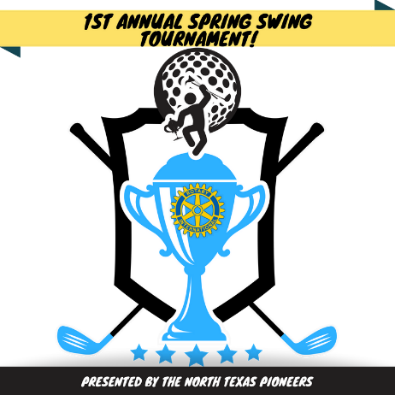 Dear Business Owner/Contributor,I am writing to you on behalf of the North Texas Pioneers Rotary Club to request your support for our Spring Swing Fundraiser, a signature fundraising event to raise money for the Plano Police and Fire Benevolence Funds.  This event will be held on April 5th, 2019 at the Ridgeview Ranch Golf Club in Plano.  The mission of the North Texas Pioneers Rotary Club is to provide service to others, promote integrity, and advance world understanding, goodwill, and peace through its fellowship of business, professional, and community leaders.  North Texas Pioneers Rotary Club has been impacting lives and conducting service in the North Texas community since 2010, and such events assist us in achieving greater progress to supporting those lives in the local area.We hope you will join us in supporting our cause by donating a silent auction item to the North Texas Pioneers Rotary Club.  Your support would be a wonderful addition to this first time event, and would certainly increase the amount raised for the Plano Police and Fire Benevolence Funds.  Your Silent Auction donation is tax deductible and funds raised will be placed in the care of The Daniel V. Neal Foundation, which is a 501(c)(3) organization.  Our EIN number is 83-0801692.  Please retain this portion of the form for your records.Thank you for your donation to our Silent Auction. For additional information, please visit www.NorthTexasPioneersRotary.com.Please fill out the following information:Item 	Donor’s Name  	Mailing Address 	City 	State/Zip Code 	PhoneNumber 	Item Donated 	Retail Value $ ______________